GLORIOUS INTERNATIONAL JOURNAL OF NURSING RESEARCH (GIJNR) 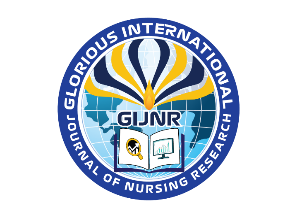 Peer-reviewed, open access, Refereed, international journal. Published by Glorious International Nursing Research and Academic Foundation ®Email: editorgloriousjournal@gmail.com   Whatsapp:919-9844178870  Website: www.gloriousjournal.com PAPER TEMPLATETitle: Only the first letter of the first word and proper nouns should be capitalized. For example, “Prevalence of the low backache among the undergraduate students.  Author names and affiliations: Mention full names, but not initials, for all the authors’ names. The author’s first name should be written before the surname, and only the first letter of the surname or first name should be capitalized. The corresponding author must be clearly indicated with an asterisk (*). The standard format for author names and affiliations is shown belowAbstract:The abstract should be within a maximum of 250 words with keywords.The abstract should express the researcher’s manuscripts. (Objective, Methods, Results, Conclusion).The subsection of the manuscript:Introduction Material and Methods Results Discussion ConclusionAcknowledgement Conflict of interestSource of funding Citations and References- APA (American Psychological Association) Style or Vancouver Style. (Minimum 15 Citations and References).Text Formatting All text, including the abstract and reference list, should be prepared in single-column and double-spaced format. Manuscript is recommended to be submitted in Microsoft Word. Use a normal, plain font (e.g., 12-point Times Roman) for text.Add reference numbers (superscript) at the end of para/line. The maximum number of words and word-equivalents (including figures and tables) is 10,000 for original papers, and 5,000 for review articles/notes. Original figures should be of high quality with the resolution.Use a normal, uniform font (Times New Roman, 9 points, no bold, no italics) for all the words and numbers in the figures.Figures title with no. should clearly be mentioned in the manuscripts. The background of the figures should be deleted.*******